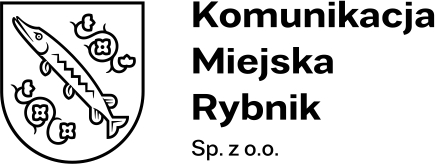 Załącznik nr 4 – Protokół odbioru.Nr postępowania: KMR/PU/05/2022Protokół odbioruProtokół odbioruProtokół odbioruProtokół odbioruData i miejsce odbioru:Data i miejsce odbioru:Wykonawca:Wykonawca:Forma cyfrowa: 1 szt. płyta DVDForma cyfrowa: 1 szt. płyta DVD Dostarczono DostarczonoForma cyfrowa: 1 szt. płyta DVDForma cyfrowa: 1 szt. płyta DVD Nie dostarczono Nie dostarczonoForma cyfrowa: 1 szt. PENDRIVEForma cyfrowa: 1 szt. PENDRIVE Dostarczono DostarczonoForma cyfrowa: 1 szt. PENDRIVEForma cyfrowa: 1 szt. PENDRIVE Nie dostarczono Nie dostarczonoForma papierowa – załącznik nr 4 do OPZForma papierowa – załącznik nr 4 do OPZ Dostarczono DostarczonoForma papierowa – załącznik nr 4 do OPZForma papierowa – załącznik nr 4 do OPZ Nie dostarczono Nie dostarczonoUwagi dotyczące przebiegu procesu odbioru:Uwagi dotyczące przebiegu procesu odbioru:Uwagi dotyczące przebiegu procesu odbioru:Uwagi dotyczące przebiegu procesu odbioru:Ocena odbioru przez Zamawiającego:Ocena odbioru przez Zamawiającego: Pozytywna  Pozytywna Ocena odbioru przez Zamawiającego:Ocena odbioru przez Zamawiającego: Negatywna NegatywnaPodpisy upoważnionych osób biorących w odbiorzePodpisy upoważnionych osób biorących w odbiorzePodpisy upoważnionych osób biorących w odbiorzePodpisy upoważnionych osób biorących w odbiorzeWykonawcyWykonawcyZamawiającegoZamawiającegoImię i NazwiskoPodpisImię i NazwiskoPodpis